ΠΑΝΕΠΙΣΤΗΜΙΟ  ΠΕΛΟΠΟΝΝΗΣΟΥ	                                                                    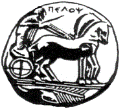 ΔΙΕΥΘΥΝΣΗ ΑΚΑΔΗΜΑΙΚΩΝΚΑΙ ΦΟΙΤΗΤΙΚΩΝ ΘΕΜΑΤΩΝΦΟΙΤΗΤΙΚΗ ΜΕΡΙΜΝΑ ΠΑΤΡΑΣ                  ΑΝΑΚΟΙΝΩΣΗ ΥΠΟΒΟΛΗΣ ΑΙΤΗΣΕΩΝ ΣΤΕΓΑΣΗΣ  ΠΡΩΤΟΕΤΩΝ ΦΟΙΤΗΤΩΝ       ΣΤΙΣ ΕΣΤΙΕΣ ΤΟΥ  ΠΑΝ. ΠΕΛΟΠΟΝΝΗΣΟΥ,ΣΤΗΝ ΠΑΤΡΑ,                           ΓΙΑ ΤΟ ΑΚΑΔ. ΕΤΟΣ 2022 - 2023     Γίνεται γνωστό στους Πρωτοετής  Φοιτητές,  που εισήχθησαν στα Τμήματα της Σχολής Μηχανικών, του Πανεπιστημίου Πελοποννήσου, στην Πάτρα και  επιθυμούν να υποβάλουν αίτηση για στέγαση για το  Ακαδ. Έτος 2022-2023  στις Φοιτητικές εστίες του Ιδρύματος  ότι : Θα πρέπει να αποστείλουν ηλεκτρονικά σε μορφή pdf στην ηλεκτρονική διεύθυνση konstantakop@uop.gr ή να καταθέσουν έντυπα στο γραφείο της Φοιτητικής Μέριμνας του Πανεπιστημίου Πελοποννήσου στο Ισόγειο του κτηρίου ΠΑΛΙΟΣ ΚΟΥΚΟΣ,  την αίτηση και τα απαιτούμενα δικαιολογητικά τους από την Πέμπτη  1  Σεπτεμβρίου  2022 έως και την Παρασκευή 23  Σεπτεμβρίου 2022. Απαιτούμενα δικαιολογητικά:Αίτηση στέγασης  (το έντυπο υπάρχει παρακάτω, εκτυπώνετε και συμπληρώνεται ).Βεβαίωση της γραμματείας του Τμήματος. ( Εάν έχει ολοκληρωθεί η εγγραφή). ή την ηλεκτρονική προεγγραφή από την ηλεκτρ. Σελίδα του ΥπουργείουΦωτοτυπία της Αστυνομικής ταυτότητας.Πιστοποιητικό Οικογενειακής κατάστασης από αρμόδια Δημοτική ή Κοινοτική αρχή. Τα παιδιά  πολύτεκνων οικογενειών επιπρόσθετα & πιστοποιητικό πολυτεκνίας από την ομοσπονδία πολυτέκνων.Εκκαθαριστικό φορολογικού. Έτους 2022 (εισοδήματα του 2021).E9 του 2022 των δύο Γονέων και του Φοιτητή εάν αυτός διαθέτει ακίνητα. Bεβαίωση ανεργίας όταν είναι άνεργοι οι γονείς.Δήλωση του Ν. 1599 ότι δεν διαθέτουν οι γονείς ή ο ενδιαφερόμενος ιδιόκτητη κατοικία στην πόλη που εδρεύει το τμήμα σπουδών του ενδιαφερόμενου ( δίδεται από το Τμήμα).Μία (1) Φωτογραφία.Οι αλλοδαποί είναι υποχρεωμένοι να προσκομίσουν επιπλέων. 1.Αδεια παραμονής στην Ελλάδα2. Φωτοαντίγραφο διαβατηρίου και άδειας παραμονής στην Χώρα.  Τα απαιτούμενα δικαιολογητικά να έχουν εκδοθεί πρόσφατα.            Δεν θα αξιολογούνται αιτήσεις με ελλιπή δικαιολογητικά           ΑΠΟ ΤΗΝ ΦΟΙΤΗΤΙΚΗ ΜΕΡΙΜΝΑ ΤΟΥ     ΠΑ . ΠΕΛ.    ΣΤΗΝ ΠΑΤΡΑ.       Πληροφορίες: Κύριος: Κωνσταντακόπουλος Δημήτριος τηλ.2610 362572     